      		      No. 264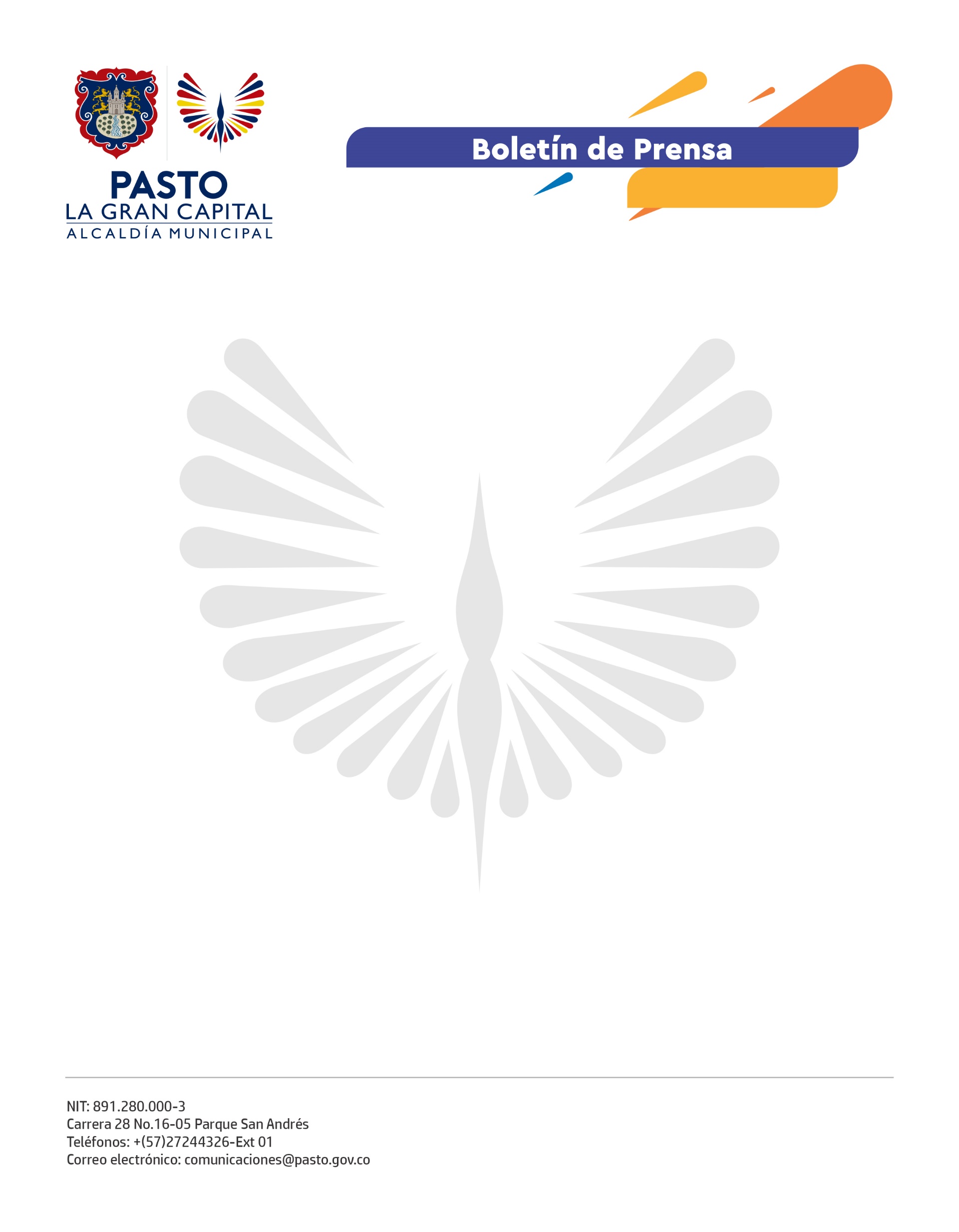               6 de mayo de 2022CON TRANSPARENCIA EN EL MANEJO DE LOS RECURSOS, ALCALDE GERMÁN CHAMORRO DE LA ROSA RECUPERÓ DEL SINIESTRO CONTRACTUAL 17 PROYECTOS DE INFRAESTRUCTURA EDUCATIVAJunto a la gerente del Fondo de Financiamiento para la Infraestructura Educativa (FFIE), Adriana González Maxcyclak, el Mandatario Local hizo un recorrido por 6 de las 17 I.E.M. que son intervenidas en Pasto.“Rescatar un siniestro no es fácil, pero gracias al apoyo del Ministerio de Educación y el FFIE, tenemos 17 instituciones educativas en el municipio, donde vamos a transformar la educación y la vida de muchos estudiantes. Con hechos, demostramos el trabajo y nuestro compromiso con la educación para hacer de Pasto, La Gran Capital”, dijo el Alcalde Germán Chamorro de la Rosa.En el recorrido por las obras de adecuación de las I.E.M. Ciudadela de Pasto, Heraldo Romero Sánchez, Mercedario, Libertad, Liceo Central de Nariño y Normal Superior, la gerente del FFIE, Adriana González Maxcyclak, expresó que hoy se ven los resultados del trabajo en equipo entre el Gobierno Nacional y la Administración Municipal para sacar adelante estos 17 proyectos, muy retadores en temas de recursos, decisiones técnicas y contractuales.“Cuatro de las instituciones intervenidas ya fueron puestas al servicio de la comunidad, esperamos que este mes podamos hacerlo con dos más. Estamos en un recorrido de seguimiento para que la mayoría de ellas, que están en ejecución de obra, podamos entregarlas en este gobierno”, agregó la funcionaria.La inversión para las 17 obras de infraestructura educativa supera los 97 mil millones de pesos y beneficiará a más de 10.271 estudiantes con 203 aulas nuevas, 17 restaurantes escolares, 11 bibliotecas, 5 laboratorios integrales, 6 salas de tecnología y multimedia, 11 salas de bilingüismo, 334 baterías sanitarias y nuevas zonas recreativas y administrativas.Además, este proyecto, que lleva 15 meses de ejecución, ha hecho un gran aporte a la reactivación social y económica del municipio porque generó más de 3.800 empleos directos.“Esto nos llena de esperanza para que los niños, niñas y jóvenes de La Gran Capital tengan unas instalaciones adecuadas para estudiar”, concluyó el Alcalde Germán Chamorro de la Rosa.